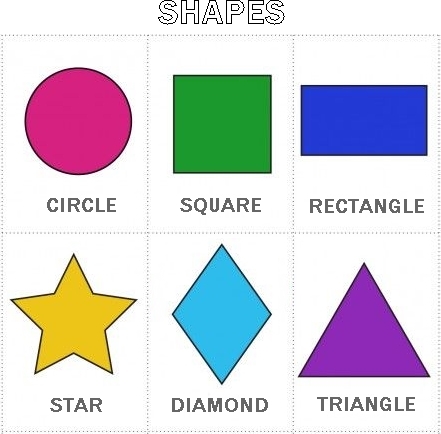 TRACE E PINTE AS FORMAS GEOMÉTRICAS.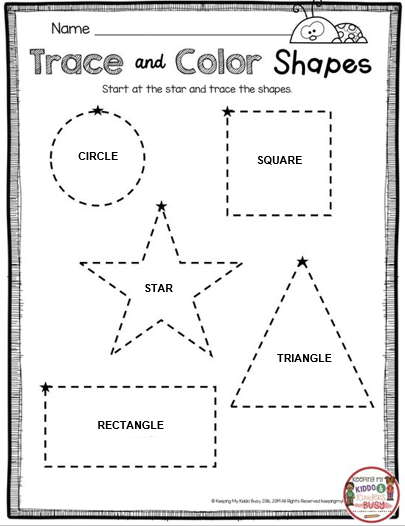 